 Nr.5466  din data de  25 februarie  2021M I N U T Aședinței ordinare a Consiliului Local al Municipiului Dej  încheiată azi, 25 februarie  2021, convocată în conformitate cu prevederile art. 133, alin. (1) și 134 alin (1) și (2)  din Ordonanța de Urgență Nr. 57/2019, conform Dispoziției Primarului Nr. 528  din data de  19 februarie 2021,		Lucrările ședinței se vor desfășura pe platforma on-line de videoconferință, cu următoarea ORDINE DE ZI:1. Proiect de hotărâre privind aprobarea solicitării de trecere din domeniul public al Statului Român și administrarea Regionalei C.F.R. Cluj în domeniul public al Municipiului Dej și adminstrarea Consiliului Local Dej, a imobilelor situate în Dej-Triaj, conform Anexei.2. Proiect de hotărâre privind aprobarea Regulamentului de atestare a persoanelor fizice pentru administrarea de condominii.3. Proiect de hotărâre privind desemnarea reprezentanților Consiliului Local al Municipiului Dej în Consiliul de administrație al Spitalului Municipal Dej.4. Proiect de hotărâre privind aprobarea reducerii/scutirii de la plata impozitului pe clădiri și teren pentru Asociația ”Viitorul Copiilor Ramsau”  Dej, în anul fiscal 2021.5. Proiect de hotărâre privind aprobarea reducerii/scutirii de la plata impozitului pe clădiri și teren pentru Asociația Civilă a Maghiarilor Dejeni.6. Proiect de hotărâre privind desemnarea consilierilor locali în comisia de evaluare a performanțelor profesionale individuale ale Secretarului General al Municipiului Dej pentru activitatea desfășurată în anul 2020.7. Proiect de hotărâre privind aprobarea rectificării suprafeței imobilului situat în Municipiul  Dej, Strada Fântânilor, înscris în C.F.  Nr. 60766.8. Proiect de hotărâre privind aprobarea revocării Hotărârii Consiliului Local Nr. 7 din 30 ianuarie 2020.9. Proiect de hotărâre privind aprobarea documentației de urbanism ”Plan urbanistic de detaliu pentru executarea lucrărilor de construire două locuințe familiale cuplater D+P, generat de imobilul situat în Municipiul Dej, Strada Fântânilor, Nr. 31, C.F. Nr. 56312, Nr. cadastral 56312.”10. Proiect de hotărâre privind aprobarea documentației de urbanism “Plan urbanistic zonal și a Regulamentului de urbanism aferent pentru executarea lucrărilor de construire clădire cu funcțiuni mixte S+P+2E, pensiune turistică urbană, amenajări exterioare, branșamente și împrejmuire imobil, generat de imobilul situat în Municipiul  Dej, Strada Țibleșului, Nr. 107, C.F. Nr.  61705, Nr. cadastral 61705.11. Proiect de hotărâre privind aprobarea modificării Art. 11, alin. (1) al Regulamentului pentru stabilirea metodologiei de atribuire a terenurilor în baza Legii Nr. 15/2003, republicată, privind sprijinul acordat tinerilor pentru construirea unei locuințe propriettae personală, precum și a vânzării acestora, aprobat prin Hotărârea Consiliului Local al Municipiului Dej Nr. 156 din  data de 28 noiembrie 2017.12. Soluționarea unor probleme ale administrației publice locale.S.A. , în vederea exeLa ședință sunt prezenți 19 consilieri, domnul Primar Morar Costan, doamna Secretar General al Municipiului Dej, reprezentanți mass-media. Domnul consilier local Butuza Marius este prezent de la punctu 2 înscris pe ordionea de zi a ședinței ordinare.Ședința publică este condusă de domnul consilier Lupan Ștefan, ședința fiind legal constituită. Consilierii au fost convocați prin Adresa Nr.4840 .din data de 19 februarie  2021.Președintele de ședință, domnul consilier Lupan Ștefan supune spre aprobare  Ordinei de zi, care este votată cu 18  ”pentru”, unanimitate.În cadrul ședinței s-au aprobat :H O T Ă R Â R E A  Nr.  14din data de 25 februarie 2021privind aprobarea  solicitării de trecere din domeniul public al Statului Român și administrarea Regionalei C.F.R. Cluj în domeniul public al Municipiului Dej și administrarea Consiliului Local Dej, a imobilelor situate în Dej-Triaj, conform AnexeiVotat  cu 18 voturi ”pentru”, H O T Ă R Â R E A  Nr.  15din data de 25 februarie 2021privind aprobarea  Regulamentului de atestare a persoanelor fizice pentru administrarea de condominiiVotat  cu 18 voturi ”pentru”, 1 abținere domnul consilier Itu Mircea.H O T Ă R Â R E A  Nr.  16din data de 25 februarie 2021privind desemnarea reprezentanților Consiliului Local al Municipiului Dej în Consiliul de administrație al Spitalului Municipal DejMembrii consiliu de administrație:                 Pop Cristian Votat  cu 12 voturi pentru și 7 voturi împotrivă                 Lupan Ștefan Votat cu 12 voturi pentru, 5 voturi împotrivă și 2 abțineri                  Membrii supleanți:                 Kovrig Anamaria cu 12 voturi pentru, 5 împotrivă, 2 abțineri                 Haitonic Stela 11 voturi pentru, 4 împotrivă, 4 abțineriVot secret.H O T Ă R Â R E A  Nr.  17din data de 25 februarie 2021privind aprobarea desemnării  consilierilor locali în Comisia de evaluare a performanțelor profesionale individuale ale Secretarului General al Municipiului Dej pentru activitatea desfășurată în anul 2020                       Teodora Muncelean 15 voturi pentru, 1 vot împotrivă , 3 abțineri                       Buburuz Simion        13 voturi pentru, 2 împotrivă, 4 abțineri. Vot secret.H O T Ă R Â R E A  Nr.  18din data de 25 februarie 2021privind aprobarea rectificării suprafeței imobilului situat în Municipiul  Dej, Strada Fântânilor, înscris în C.F.  Nr. 60766Votat  cu 19 voturi ”pentru”, H O T Ă R Â R E A  Nr.  19din data de 25 februarie 2021privind aprobarea revocării Hotărârii Consiliului Local Nr. 7 din 30 ianuarie 2020Votat  cu 19 voturi ”pentru”, H O T Ă R Â R E A  Nr.  20din data de 25 februarie 2021privind aprobarea documentației de urbanism ”Plan urbanistic de detaliu pentru executarea lucrărilor de construire două locuințe familiale cuplater D+P, generat de imobilul situat în Municipiul Dej, Strada Fântânilor, Nr. 31, C.F. Nr. 56312, Nr. cadastral 56312”Votat  cu 17 voturi ”pentru”, 2 abțineri.     Vot secretH O T Ă R Â R E A  Nr.  21din data de 25 februarie 2021privind aprobarea documentației de urbanism “Plan urbanistic zonal și a Regulamentului de urbanism aferent pentru executarea lucrărilor de construire clădire cu funcțiuni mixte S+P+2E, pensiune turistică urbană, amenajări exterioare, branșamente și împrejmuire imobil, generat de imobilul situat în Municipiul  Dej, Strada Țibleșului, Nr. 107, C.F. Nr.  61705, Nr. cadastral 61705Votat  cu 12 voturi ”pentru”, 4 împotrivă, 3 abțineri.     Vot secretH O T Ă R Â R E A  Nr.  22din data de 25 februarie 2021privind aprobarea modificării Art. 11, alin. (1) al Regulamentului pentru stabilirea metodologiei de atribuire a terenurilor în baza Legii Nr. 15/2003, republicată, privind sprijinul acordat tinerilor pentru construirea unei locuințe proprietate personală, precum și a vânzării acestora, aprobat prin Hotărârea Consiliului Local al Municipiului Dej Nr. 156 din  data de 28 noiembrie 2017Votat  cu 19 voturi ”pentru”,În conformitate cu dispozițiile art. 11 din Legea Nr. 52/2003 privind transparența decizională în administrația publică, republicată, cu modificările și completările ulterioare, minuta se publică la sediul și pe site-ul Primăriei Municipiului Dej.         Președinte de ședință,                                            Secretar General al Municipiului Dej,               Lupan Ștefan                                                                  Jr. Pop Cristina           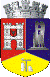 ROMÂNIAJUDEŢUL CLUJCONSILIUL LOCAL AL MUNICIPIULUI DEJStr. 1 Mai nr. 2, Tel.: 0264/211790*, Fax 0264/223260, E-mail: primaria@dej.ro 